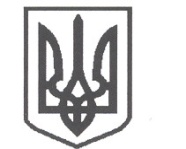 УКРАЇНАСРІБНЯНСЬКА СЕЛИЩНА РАДАВИКОНАВЧИЙ КОМІТЕТРІШЕННЯ26 листопада 2021 року     					              	      № 262смт СрібнеПро стан військового обліку військовозобов'язаних та призовників в Срібнянській селищній раді Відповідно до ст. 36, п.6 ст.59 Закону України «Про місцеве самоврядування в Україні», Закону України «Про військовий обов’язок і військову службу», Закону України «Про оборону України», Закону України «Про мобілізаційну підготовку та мобілізацію», Постанови Кабінету Міністрів України від 07.12.2016 № 921 «Про затвердження Порядку організації та ведення військового обліку призовників і військовозобов’язаних», з метою належного ведення військового обліку на території Срібнянської селищної ради, виконавчий комітет селищної ради вирішив:Інформацію начальника другого відділу Прилуцького районного територіального центру комплектування та соціальної підтримки Володимира АРТЕМЕНКА «Про стан військового обліку військовозобов'язаних та призовників в Срібнянській селищній раді» взяти до відома.Старостам Срібнянської селищної ради:Проводити  звіряння  даних карток первинного обліку призовників і військовозобов’язаних, які перебувають на військовому обліку у старостинському окрузі  з обліковими даними другого відділу Прилуцького районного територіального центру комплектування та соціальної підтримки.  Надсилати  щомісяця до  5  числа другому відділу Прилуцького районного територіального центру комплектування та соціальної підтримки повідомлення про зміну облікових даних (зміни щодо сімейного стану, місця проживання, освіти, місця роботи і посади) призовників і військовозобов’язаних.Щороку 25 грудня подавати на затвердження  другому відділу Прилуцького районного територіального центру комплектування та соціальної підтримки перспективний план роботи з військового обліку військовозобов’язаних та призовників на наступний рік.Постійно вести документацію пунктів збору старостинського округу згідно Мобілізаційної директиви  ГШ ЗСУ від 03.07.2018 №321/1258 дск, щомісяця уточнювати списки військовозобов’язаних, які приписані до команд, що комплектує другий відділ Прилуцького районного територіального центру комплектування та соціальної підтримки.Контроль за виконанням цього рішення покласти на заступника селищного голови Володимира ШУЛЯКА.Перший заступникселищного голови							     Віталій ЖЕЛІБА